Полезная  литература:Атемаскина Ю.В. Современные педагогические технологии в ДОУ: Учебно-методическое пособие/ Ю.В. Атемаскина. - СПб.: Детство Пресс, 2012.Белошистая А.В. Игровые технологии в образовании и воспитании ребенка дошкольного возраста// Пед. технологии.-2010.- №2Буренина А.И. Театр всевозможного. Вып.1: «От игры до спектакля:» - СПб., 2002.Гуслова М.Н. Инновационные педагогические технологии: Учебное пособие для студентов учреждений сред. проф. образования/ М.Н. Гуслова. - М.: ИЦ Академия, 2013.Калинина Т.В. Информационные и коммуникационные технологии в профессиональной деятельности педагога дошкольного образования. – МГПУ, 2016.Селевко Г.К. Воспитательные технологии. - М.: НИИ школьных технологий, 2005.Панфилова А.П. Инновационные педагогические технологии.- М.: ИЦ Академия, 2012.Хованская Т.Ю. Современные технологии по художественно-эстетическому развитию. – Вопросы дошкольной педагогики, 2020.Организаторы семинара:Муниципальное бюджетное дошкольное образовательное учреждение детский сад № 508г. Екатеринбург, ул. Палисадная, 10, тел. (343) 297-23-83сайт: http://mdou508@eduekb.ruУчастники семинара: воспитатели, специалисты дошкольных образовательных учреждений Чкаловского районаМУНИЦИПАЛЬНОЕ БЮДЖЕТНОЕ ДОШКОЛЬНОЕ ОБРАЗОВАТЕЛЬНОЕ УЧРЕЖДЕНИЕ ДЕТСКИЙ САД № 508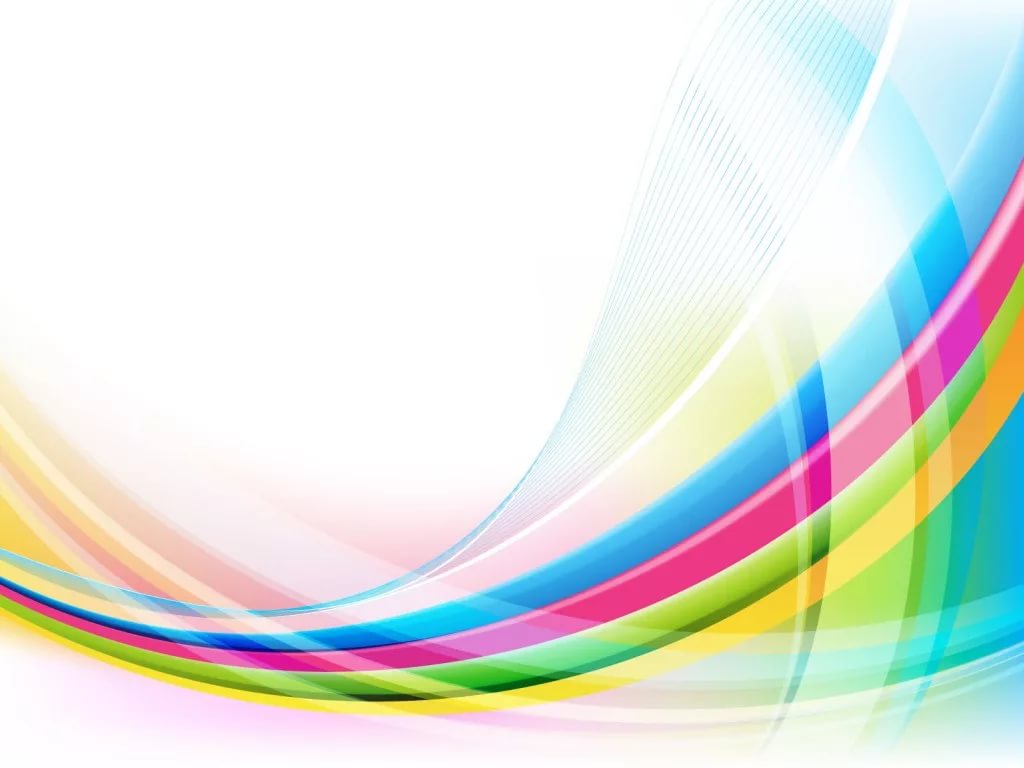 Программасеминара - практикума«Современные технологии в художественно-эстетическом  развитии дошкольников» в формате онлайнЕкатеринбург, 2020 г.Цель:Оказание педагогам, специалистам практической помощи в использовании современных технологий.Задачи:Создать условия для развития профессионального роста и творческого           потенциала  воспитателей, специалистов ДОО;Оказывать методическую поддержку педагогам дошкольного                образования в процессе реализации ФГОС ДО;Развивать профессиональные компетенции воспитателей, специалистов ДОО.Форма деятельности:Презентация,Представление опыта работы,РефлексияДата проведения: 7  октября 2020 годаВремя: 13.30 часовПлан мероприятия:Педагогическая технология — это системный метод создания, применения и определения всего процесса преподавания и усвоения знаний с учетом технических и человеческих ресурсов и их взаимодействия (ЮНЕСКО). Принципы образовательных технологий: гуманизации — приоритетность личностного, индивидуального развития ребенка; целостности образа мира, реализуемого через создание интеграции содержания образования; учета возрастных и индивидуальных особенностей ребенка на основе использования основных новообразований возраста; учета и развития субъектных качеств и свойств ребенка - соблюдение интересов и направленности ребенка на конкретные виды деятельности, поддержание его активности, самостоятельности, инициативности; комфортности на основе субъект-субъектного взаимодействия — свободы высказываний и поведения в разных формах организации; педагогической поддержки — решение совместно с ребенком сложной ситуации приемлемыми для конкретного ребенка способами и приемами; профессионального сотрудничества и сотворчества — профессиональное взаимодействие воспитателей и специалистов.13.20 – 13.30Регистрация участников (через гугл ссылку) 13.30 – 13.35Приветственное слово. Троеглазова Елена Владимировна, заместитель заведующего МБДОУ детского сада № 50813.35 – 13-45Презентация «Музыкально-эстетическое развитие дошкольников с использованием цифровых технологий»Лазаренко Елена Владимировна, музыкальный руководитель МБДОУ детского сада № 508, 1 КК.13.45 – 13.55Презентация«Путешествие в мир театра»  Чамбуркина Галина Анатольевна, воспитатель МБДОУ детского сада № 402, ВКК.13.55 – 14.05Презентация«Нетрадиционные техники рисования в изобразительной деятельности» Кухтина Елена Викторовна, педагог дополнительного образования, МБДОУ детского сада № 566, 1КК.14.05 – 14.10Рефлексивная деятельность. Оценка методического мероприятия слушателями.Материалы семинара-практикума можно скачать с сайта МБДОУ в разделе НовостиМатериалы семинара-практикума можно скачать с сайта МБДОУ в разделе Новости